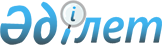 О внесении изменений в постановление государственного учреждения "Ревизионная комиссия по Мангистауской области от 20 марта 2018 года №02-02/2 Об утверждении Методики оценки деятельности административных государственных служащих корпуса "Б" государственного учреждения "Ревизионная комиссия по Мангистауской области"Постановление Ревизионной комиссии по Мангистауской области от 18 февраля 2022 года № 02-02/1
      Ревизионная комиссия по Мангистауской области, ПОСТАНОВЛЯЕТ:
      1. Внести в постановление государственного учреждения "Ревизионная комиссия по Мангистауской области от 20 марта 2018 года №02-02/2 Методику оценки деятельности административных государственных служащих корпуса "Б" государственного учреждения "Ревизионная комиссия по Мангистауской области" (зарегистрировано в Реестре государственной регистрации нормативных правовых актов за №3562) следующие изменения:
      в Методике оценки деятельности административных государственных служащих корпуса "Б" государственного учреждения "Ревизионная комиссия по Мангистауской области", утвержденной указанным постановлением:
      пункт 5 изложить в следующей редакции:
      "5. Для проведения оценки должностным лицом, имеющим право назначения на государственную должность и освобождения от государственной должности служащего корпуса "Б" председателем Ревизионной комиссии по Мангистауской области (далее – уполномоченное лицо), создается Комиссия по оценке (далее – Комиссия), рабочим органом которой является служба управления персоналом либо в случае ее отсутствия – иное структурное подразделение (лицо), на которое возложено исполнение обязанностей службы управления персоналом (кадровой службой) (далее – служба управления персоналом).
      Состав Комиссии определяется уполномоченным лицом. Количество членов Комиссии составляет не менее 5 человек.";
      пункт 42 изложить в следующей редакции:
      "42. Ознакомление служащего корпуса "Б" с результатами оценки осуществляется в письменной форме. В случае отказа служащего от  ознакомления, составляется акт в произвольной форме, который подписывается службой управления персоналом и двумя другими служащими государственного органа.
      При этом служащим, отказавшимся от ознакомления, результаты оценки направляются посредством интранет - портала государственных органов и/или единой автоматизированной базы данных (информационной системы) по персоналу государственной службы либо системы электронного документооборота в сроки, указанные в пункте 41 настоящей Методики.";
      пункт 43 исключить.
      2. Настоящее постановление вводится в действие по истечении десяти календарных дней после дня его первого официального опубликования.
					© 2012. РГП на ПХВ «Институт законодательства и правовой информации Республики Казахстан» Министерства юстиции Республики Казахстан
				
      Председатель 

Н.Иманбердиев
